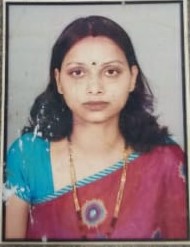   Mobile: +91-9691866627  Email:richa22verma12@gmail.com                                                     Name- Richa Verma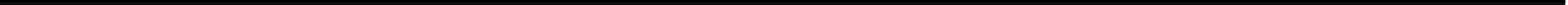 Career ObjectiveSeeking a career to utilize my knowledge, personal skills to gain comprehensive understanding of a reputed organization so as to take responsibility and contribute significantly to organization’s growth and broaden my skills further.Academic RecordB.ED AISECT University,MP with 67% in 2017.Master Of Arts from DAVV,Indore with 54% in 2013.	Bachelor Of Arts from CSJM University, Kanpur with 62% in 2005.H.S.C from UP Board in 2002 with 54%.S.S.C from U P Board in 2000 with 49%Work Experience7 Years of Teaching Experience at Sanmati H.S.School, Indore.2 Year Experience of Class 11th (Humanities).At Present taking Class 9th Social Science.3 Years’ Experience in KYMS Academy.7 Year’s Experience in RV Institute.Personal ProfileHusband Name	:	Mr. Deepesh VermaDate of Birth	:	1st December 1983Strength	:	Hardworking , High Self Esteem , Result OrientedHobbies	:	Writing , Singing , Travelling to New PlacesLanguages known	:	English, Hindi.Permanent Address :	3/5, Murai Mohalla Chawni, IndoreMarital Status	:	MarriedDeclarationI hereby declare that all the information given by me is true to the best of my knowledge.DATE	Richa Verma